PERSOAL INFORMATIONRNDr. Magdaléna Strečková, PhD.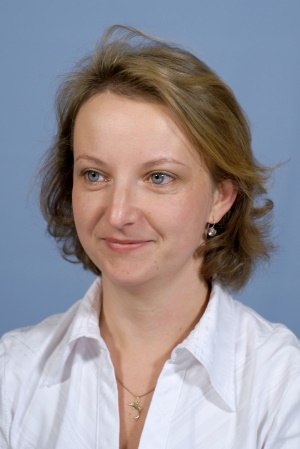  Cezmínová, 3, 040 22, Košice, Slovak Republic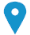 +421-55-7922 455         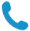  mstreckova@saske.sk 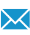 Sex: Female |:Natioanlity SK CurrentWork positionSenior Researcher IMR SASEXPERIENCE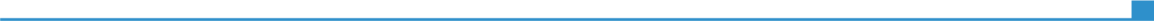 (FROM 2014 -TO 2018)                   (From 2010 -TO 2014)(From 2007 -TO 2008)( FROM2002 -TO 2005)                (FROM 1997 - TO 2002)Senior researcher IMR SAS (FROM 2014 -TO 2018)                   (From 2010 -TO 2014)(From 2007 -TO 2008)( FROM2002 -TO 2005)                (FROM 1997 - TO 2002)Institute of Materials Research, Watsonova 47, 040 01 Košice(FROM 2014 -TO 2018)                   (From 2010 -TO 2014)(From 2007 -TO 2008)( FROM2002 -TO 2005)                (FROM 1997 - TO 2002)Design and development of new carbon-based fibrillary materials with incorporated nanoparticles prepared by electrospinning for efficient hydrogen evolution. Characterization of prepared materials by the most modern methods in the field of nanomaterials.  Solving of tasks within projects APVV, VEGA MAD and SF.. Economy sector : Materials engineering-composites   (FROM 2014 -TO 2018)                   (From 2010 -TO 2014)(From 2007 -TO 2008)( FROM2002 -TO 2005)                (FROM 1997 - TO 2002)Scientific researcher IMR SAS Institute of Materials Research, Watsonova 47, 040 01 Košice Preparation, characterization, chemical synthesis and development of methodology of micro and nano composite materials. Use of polymer systems for preparation of micro and nano-copolymer materials. Analysis of microstructure and chemical properties of newly formed composites. Development of advanced technologies for the preparation of micro- and nano-composite materials for electrical engineering.Economy sector : Materials engineering-composites   Scientific researcher  Faculty of Science Pavol Jozef Šavárik UniversityInstitute of chemistry, FS UPJŠ, Moyzesova 16,  041 54 Košice, Leading of laboratory  and computational exercises of chemistry, Exercises of physical and analytical chemistry, advanced and electrochemical processesPhD study at FS UPJŠ (PhD.)                                                                                                          EKR 8Institute of chemistry, FS UPJŠ, Moyzesova 16,  041 54 Košice, PhD study in the field of analytical chemistry focusing on electrochemical processesMaster study (Mgr.)                                                                                                                       EKR 7Institute of chemistry, FS UPJŠ, Moyzesova 16,  041 54 Košice Master study in the field of physical and analytical chemistry (Mgr.)                 OSOBNÉ ZRUČNOSTIMother language SlovakSlovakSlovakSlovakSlovakOther languages UNDERSTANDING  UNDERSTANDING  SPEAKING  SPEAKING  WRITINGOther languages Listening  reading  Oral interactionSeparate oral expressionEnglishC1C1C1C1C1GermanB2B2B2B2B2Levels: A1 / A2: User Basics - B1 / B2: Individual - C1 / C2 ExperiencedCommon European Framework of Reference for LanguagesLevels: A1 / A2: User Basics - B1 / B2: Individual - C1 / C2 ExperiencedCommon European Framework of Reference for LanguagesLevels: A1 / A2: User Basics - B1 / B2: Individual - C1 / C2 ExperiencedCommon European Framework of Reference for LanguagesLevels: A1 / A2: User Basics - B1 / B2: Individual - C1 / C2 ExperiencedCommon European Framework of Reference for LanguagesLevels: A1 / A2: User Basics - B1 / B2: Individual - C1 / C2 ExperiencedCommon European Framework of Reference for LanguagesCommunication skillsgood communication skills acquired as a project managercommunicativeness, reliability, independence, flexibilityOrganizational and management skillsOrganizational skills within project management MAD, VEGA, APVV bilateralDigital skillsSELF EVALUATIONSELF EVALUATIONSELF EVALUATIONSELF EVALUATIONSELF EVALUATIONDigital skillsProcessing informationCommunicationContent creationSafetyTroubleshootingIndependent userIndependent userIndependent userIndependent userIndependent userLevels: User Basics - Standalone - Experienced userDigital Skills - Self Assessment TableLevels: User Basics - Standalone - Experienced userDigital Skills - Self Assessment TableLevels: User Basics - Standalone - Experienced userDigital Skills - Self Assessment TableLevels: User Basics - Standalone - Experienced userDigital Skills - Self Assessment TableLevels: User Basics - Standalone - Experienced userDigital Skills - Self Assessment Table good knowledge of Word word processor, Excel spreadsheet, Power point presentation software good control of Corel, Paint photo editing software and chemical software such as Chem 3D pro, Chem Draw Ultra 12 good knowledge of Word word processor, Excel spreadsheet, Power point presentation software good control of Corel, Paint photo editing software and chemical software such as Chem 3D pro, Chem Draw Ultra 12 good knowledge of Word word processor, Excel spreadsheet, Power point presentation software good control of Corel, Paint photo editing software and chemical software such as Chem 3D pro, Chem Draw Ultra 12 good knowledge of Word word processor, Excel spreadsheet, Power point presentation software good control of Corel, Paint photo editing software and chemical software such as Chem 3D pro, Chem Draw Ultra 12 good knowledge of Word word processor, Excel spreadsheet, Power point presentation software good control of Corel, Paint photo editing software and chemical software such as Chem 3D pro, Chem Draw Ultra 12Driving licenseBAdditional information PublicationProjects52 WOS, SCOPUS Leader or coworker of  VEGA, MAD, APVV, SF projects